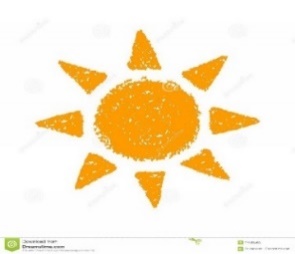 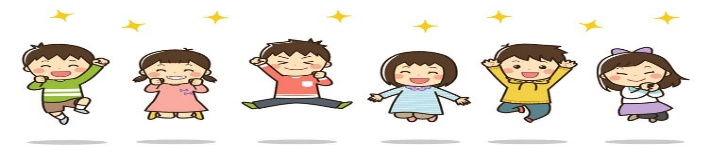 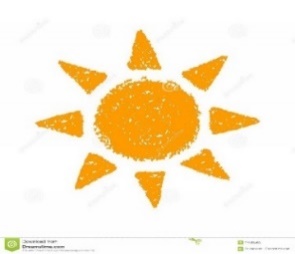 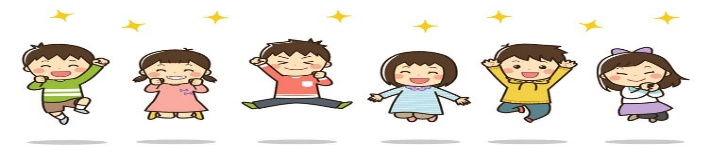 夏休みまで，あと少しですFalta pouco para as férias de verão　もうすぐ６月が終わり，７月を迎えようとします。じめじめとした蒸し暑い日が続きます。汗をたくさんかくため，これまでに引き続き熱中症が心配されます。多めの水分を持たせていただき，夏休みまで元気に学校生活を送れるようご協力お願いします。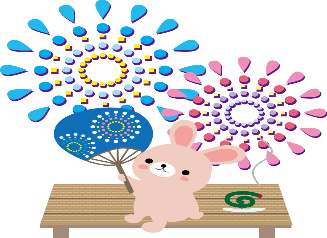 ・（の）：のびるんdeスクール６月１３日自転車教室がありましたDia 13 de julho Aula sobre segurança no trânsito (bicicleta) Vieram funcionarios da Prefeitura para ensinar sobre segurança no trânsito, a forma correta de andar de bicicleta e as regras. Maneira correta de usar o capacete. Para os que não tem o capacete sugerimos que comprem para a segurança da criança. Quem for comprar o capacete podeta ganhar uma ajuda da prefeitura, mas para isso é preciso ver o HP da prefeitura para ver os procedimentos. 交通安全指導員の方から，自転車の正しい乗り方や交通ルール，ヘルメットの正しいつけ方などを教えていただきました。ヘルメットのない場合は，自転車に安全に乗るために購入をお勧めします。（購入に際しては，豊橋市から補助金が出ます。詳しくは，豊橋市ホームページをご覧ください。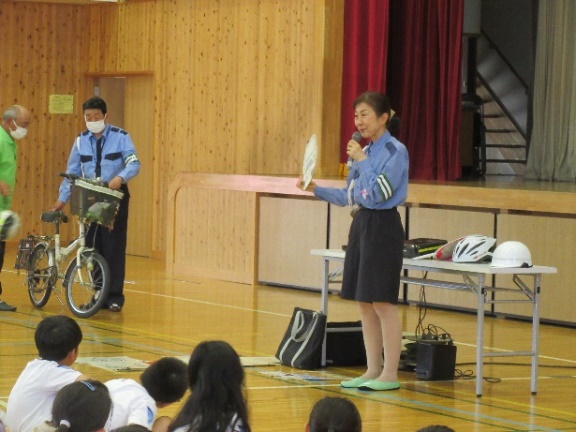 3ª série – natação especial水泳特別指導　　　Dias 24 e 25 de julho(seg. e ter.) das ８：３０～１０：３０７月２４日（月）　７月２５日（火）　８：３０～１０：３０Serão dois dias de treinamento intensivo, para os alunos da 3° série, logo que entrar de férias. Esta aula é para melhorar a natação. Desde junho as crianças estão tendo aula de natação. Esta aula será para os alunos que ainda não conseguem nadar 10 metros. Será avisado pelo professor, e será entregue a folha de participação, na reunião para os alunos que deverão fazer o treinamento夏休みに入ってすぐの２４日，２５日の２日間，３年生児童を対象に水泳特別指導を行います。６月から水泳に取り組んできた子どもたちが，さらに泳力を伸ばし，自信をもって水泳に取り組めるようにと考えています。泳力１０メートル未満の子どもを対象とする予定です。参加については，懇談会の際に担任より個別にお声かけをさせていただきます。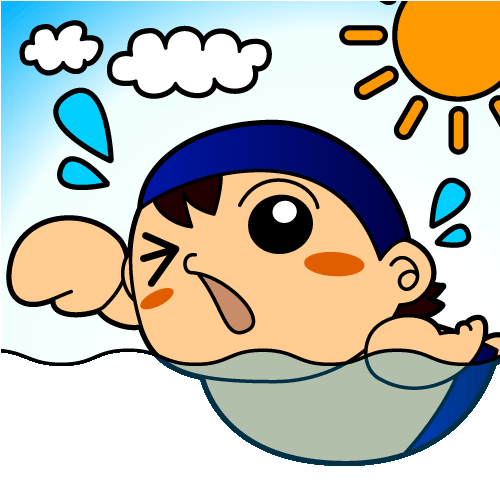 月seg.火ter.水quar.木 quin.金 sex. 土s日d３４５６７８９・全校朝会・（の）・算数チャレンジ・（の）・国語チャレンジ１０１１１２１３１４1５１６・（の）・Ｂ日課Horário B・通訳個人懇談会Reunião de pais e mestres・校内絵画作品展（～１９日）・Ｂ日課Horário B・通訳個人懇談会Reunião de pais e mestres・Ｂ４日課Horário B・個人懇談会Reunião de pais e mestres１７１８1９２０２１２２２３・海の日・Ｂ４日課Horário B・個人懇談会Reunião de pais e mestres・Ｂ４日課Horário B・個人懇談会Reunião de pais e mestres・給食終了último dia da merenda antes das férias・Ｂ３日課Horário B・１学期終業式Término do 1° período escolar.・夏季休業開始Início das férias de verão・国際サマースクール（～８/２）Summer School (até 02/08)２４2５2６2７２８2９３０・３年水泳特別指導3ª série treinamento especial de natação・３年水泳特別指導3ª série treinamento especial de natação３１８/１２３４５６・全校出校日Dia de todos virem à escola